Verbale del Consiglio di Classe/Interclasse/Intersezione n.      del Il giorno          del mese di marzo dell’anno duemiladiciotto alle ore 	si è riunito nell’aula n.___ dell’I.C. “Sauro-Giovanni XXIII” di Catania – Via			, il Consiglio di Classe/Interclasse/Intersezione della Scuola Secondaria di 1° Grado /Primaria/Infanzia, per discutere il seguente O.d.G.:Andamento didattico-disciplinare;Varie ed eventuali.Con la sola componente docente verranno discussi i seguenti punti:Verifica attività educativo-didattica mesi Febbraio - Marzo;Programmazione attività educativo-didattica per i mesi Aprile - Giugno;Indicazioni operative allestimento e valutazione prove di realtà.Presiede la seduta il Dirigente Scolastico, prof.ssa Francesca Condorelli / il docente Coordinatore di classe delegato dal Dirigente Scolastico, _____________. Funge da segretario verbalizzante il docente _______________. Risultano presenti i seguenti docenti: _______________. Risultano assenti i seguenti docenti: ______________ . Sono presenti/assenti i seguenti genitori eletti quali rappresentanti di classe:Constatata la presenza del numero legale, il Coordinatore dà inizio ai lavori.Primo punto all’O.d.G.Il Presidente invita i docenti/il docente prevalente di ciascuna classe ad illustrare sinteticamente l’andamento didattico-disciplinare con particolare riferimento al processo di insegnamento/apprendimento in itinere, al comportamento degli alunni e alle proposte di attività curricolari ed extracurricolari, inserite nel POF, fino alla data odierna realizzate. Si registrano i seguenti interventi dei docenti (seguono interventi)l’ins. __________________ classe ______sez._________l’ins. __________________ classe ______sez._________l’ins. __________________ classe ______sez._________Si registrano i seguenti interventi dei genitori:Secondo punto all’O.d.G.Alle ore 		 si allontana la componente genitori e si passa quindi alTerzo punto all’O.d.G.Il Presidente richiama l’attenzione sugli adempimenti che devono essere espletati in questa fase e, in particolare, chiede al consiglio la verifica dell’andamento della programmazione didattica,  la verifica della frequenza degli alunni, con lo scopo di attuare gli interventi didattici ed educativi funzionali al successo scolastico per singoli alunni, per gruppi o per tutta la classe, e di informare le famiglie degli studenti in difficoltà o che presentano carenze in alcune discipline. Il Presidente dà quindi la parola ai docenti i quali presentano la situazione in merito allo stato di attuazione delle programmazioni disciplinari individuali e delle verifiche sia orali che scritte realizzate fino alla data odierna anche rispetto alla situazione di partenza. (seguono interventi)Dagli interventi risulta che l’attuazione della programmazione procede regolarmente, tranne che per i docenti/discipline ________ che registrano ritardi dovuti a ________. Riguardo alle verifiche, i docenti comunicano di avere svolto un numero congruo di verifiche orali e scritte ad eccezione dei docenti _________ nelle discipline _________ che dichiarano di non avere/di avere poche valutazioni orali/scritte per tutti gli studenti/per gli studenti _____ a causa di __________.Riguardo alla frequenza, si segnala che gli studenti frequentano regolarmente ad eccezioni di _________________ (indicare studenti e numero di assenze), le cui assenze sono preoccupanti e per i quali si è già provveduto/si provvederà ad informare le famiglie.Inoltre, risulta che i seguenti alunni ___________ entrano spesso in ritardo. Anche in questo caso si è provveduto/si provvederà ad esortare la famiglia al rispetto delle regole d’Istituto. Dal punto di vista disciplinare, la classe risulta complessivamente tranquilla, rispettosa delle regole, _________________ /vivace, ______ . Si segnalano i seguenti casi particolari: (indicare gli alunni che hanno gravi insufficienze nelle diverse discipline). I docenti si soffermano sul profitto degli studenti rilevando che alcuni di loro presentano delle insufficienze gravi che, se non recuperate, potrebbero pregiudicare il percorso formativo futuro. La situazione è sintetizzata dalla seguente tabella:Il Consiglio di Classe/Intersezione/Interclasse prende in esame la situazione degli alunni con disabilità, e si sottolinea quanto segue: (indicare regolarità del percorso, difficoltà riscontrate, partecipazione, ecc)Quindi si esamina la situazione degli studenti con DSA e degli alunni BES per i quali si è provveduto/si provvederà a predisporre il PDP, firmato dal Dirigente Scolastico, dai docenti, dalla famiglia, dal medico competente della ASP e consegnato in copia alla famiglia dal Dirigente Scolastico. (Indicare eventualmente situazioni particolari).Quarto punto all’O.d.G.Il Presidente invita i docenti del Consiglio a indicare la programmazione dell’attività educativo - didattica per i mesi Aprile - Giugno. Seguono interventi:Quinto punto all’O.d.G.            I docenti individuano le seguenti operazioni per l’allestimento della prova di realtà inerente il progetto “legalità e osservanza delle regole” e della relativa griglia di valutazione seguendo la griglia allegata:COMPITO DI REALTA’COMPITO DI REALTÀ: RUBRICA DI VALUTAZIONE DELLA COMPETENZA SOCIALE E CIVICOSSERVAZIONI SISTEMATICHELEGGENDA LIVELLO: A (AVANZATO); B(INTERMEDIO); C( BASE); D (INIZIALE)COMPITO DI REALTÀ: RUBRICA DI VALUTAZIONE DELLE COMPETENZE NELLA MADRELINGUA Legenda  livelliA: avanzato    -	B: intermedio   -C: base       D: inizialeCOMPITO DI REALTÀ:  RUBRICA DI VALUTAZIONE DELLE COMPETENZE LOGICO-MATEMATICHE E TECNOLOGICHELegenda  livelliA: avanzato    -	B: intermedio   -C: base          -   D: inizialeRubrica di autovalutazione dell'alunnoDESCRIZIONE DELL’ATTIVITÀ SVOLTA…………………………………………………………………………………………………………………………………………………………………………………………………………………………………………………………………………………………………………………………………………………………………………………….……………………………………………………………………………………………………………………………………………………………………………………………………………………………………………………………………………………………………………………………………………………………………………………………………………………………………………………………………………………………………………………………………………………………………………………………………………………………………………………………………………Lo svolgimento della prova di realtà si concluderà entro la metà del mese di maggio.Esauriti i punti all’ O.d.G., viene redatto il presente verbale che viene letto, approvato e sottoscritto. La seduta viene tolta alle ore Il Segretario 								Il Coordinatore									Nome e Cognome Genitore dell’alunno/a                   Classe Presente/AssenteAlunnoAlunnoDiscipline con insufficienze gravi AlunnoAlunnoDiscipline con insufficienze gravi 1234567ClassiDestinatariTitolo della provaCompito di realtàScenarioDiscipline coinvolteCompetenza chiaveTraguardi di competenzaAbilitàCompetenza chiaveTraguardi di CompetenzaAbilitàCompetenza chiaveTraguardi di competenzaAbilitàCompetenza chiaveTraguardi di competenzaAbilitàCompetenza chiaveTraguardi di competenzaAbilitàPeriodoDurata ProdottoStrumenti e materialiValutazione (v. rubrica)Rubriche di valutazione relative alle discipline coinvolte.ALUNNIAutonomiaDimostra una  buona comprensione delle consegne e delle regole date.Assume iniziative nell’ organizzazione del lavoro nell’ambito del gruppo..AutonomiaDimostra una  buona comprensione delle consegne e delle regole date.Assume iniziative nell’ organizzazione del lavoro nell’ambito del gruppo..AutonomiaDimostra una  buona comprensione delle consegne e delle regole date.Assume iniziative nell’ organizzazione del lavoro nell’ambito del gruppo..AutonomiaDimostra una  buona comprensione delle consegne e delle regole date.Assume iniziative nell’ organizzazione del lavoro nell’ambito del gruppo..Responsabilità e partecipazionePorta a termine il compito che gli è stato assegnato all’interno del gruppo, rispettando i tempi di lavoro previsti.Responsabilità e partecipazionePorta a termine il compito che gli è stato assegnato all’interno del gruppo, rispettando i tempi di lavoro previsti.Responsabilità e partecipazionePorta a termine il compito che gli è stato assegnato all’interno del gruppo, rispettando i tempi di lavoro previsti.Responsabilità e partecipazionePorta a termine il compito che gli è stato assegnato all’interno del gruppo, rispettando i tempi di lavoro previsti.Collaborazione Collabora attivamente alla realizzazione del lavoro, condividendo le diverse fasi dell’esecuzione con i compagni  del gruppo.Collaborazione Collabora attivamente alla realizzazione del lavoro, condividendo le diverse fasi dell’esecuzione con i compagni  del gruppo.Collaborazione Collabora attivamente alla realizzazione del lavoro, condividendo le diverse fasi dell’esecuzione con i compagni  del gruppo.Collaborazione Collabora attivamente alla realizzazione del lavoro, condividendo le diverse fasi dell’esecuzione con i compagni  del gruppo.RelazioneConfronta le proprie proposte con quelle altrui per giungere ad una decisione comune funzionale al compito, utilizzando modalità corrette e rispettose nello scambio verbale all’interno del gruppoRelazioneConfronta le proprie proposte con quelle altrui per giungere ad una decisione comune funzionale al compito, utilizzando modalità corrette e rispettose nello scambio verbale all’interno del gruppoRelazioneConfronta le proprie proposte con quelle altrui per giungere ad una decisione comune funzionale al compito, utilizzando modalità corrette e rispettose nello scambio verbale all’interno del gruppoRelazioneConfronta le proprie proposte con quelle altrui per giungere ad una decisione comune funzionale al compito, utilizzando modalità corrette e rispettose nello scambio verbale all’interno del gruppoL’alunno riconosce elementi significativi del passato del suo ambiente di vita. Rappresentare le informazioni che scaturiscono dalle  tracce del passato presenti  sul territorio vissuto. L’alunno riconosce elementi significativi del passato del suo ambiente di vita. Rappresentare le informazioni che scaturiscono dalle  tracce del passato presenti  sul territorio vissuto. L’alunno riconosce elementi significativi del passato del suo ambiente di vita. Rappresentare le informazioni che scaturiscono dalle  tracce del passato presenti  sul territorio vissuto. L’alunno riconosce elementi significativi del passato del suo ambiente di vita. Rappresentare le informazioni che scaturiscono dalle  tracce del passato presenti  sul territorio vissuto. LIVELLOLIVELLOLIVELLOLIVELLOLIVELLOLIVELLOLIVELLOLIVELLOLIVELLOLIVELLOLIVELLOLIVELLOLIVELLOLIVELLOLIVELLOLIVELLOLIVELLOLIVELLOLIVELLOLIVELLOALUNNO/AABILITA’ABILITA’ ABILITA’ABILITA’ABILITA’ABILITA’ABILITA’ALUNNO/ALIVELLOLIVELLOLIVELLOLIVELLOLIVELLOALUNNO/AABILITA’*Eseguire le operazioni con numeri naturaliABILITA’*Prevedere e pianificare le azioni necessarie alla soluzione di un problema.                                                                                           ABILITA’*Cercare, selezionare sul computer un comune programma di utilità.ABILITA’*Utilizzare  software di video-scrittura.ALUNNO/ALIVELLOLIVELLOLIVELLOLIVELLOCOGNOME E NOME ………………………………………………………………………………..      CLASSE …………..      SEZ. …….COGNOME E NOME ………………………………………………………………………………..      CLASSE …………..      SEZ. …….COGNOME E NOME ………………………………………………………………………………..      CLASSE …………..      SEZ. …….Ho individuato le informazioni adeguate alla richiesta?  SI                 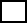       NO            In parteHo individuato le informazioni necessarie a svolgere il compito?  SI                 NO                In parteNel lavoro di gruppo ho ascoltato i/le compagni/ee mi sono confrontato con loro?  SI                 NO                 In parteHo faticato a capire quali dati usare e quali operazioni eseguire?  SI                 NO              In parte